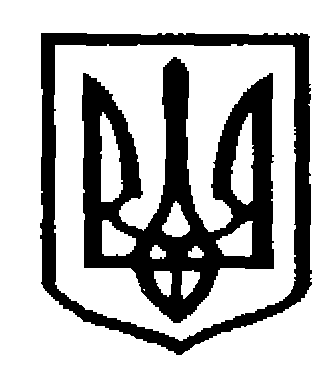 У К Р А Ї Н АЧернівецька міська радаУ П Р А В Л I Н Н Я   О С В I Т Ивул. Героїв Майдану, 176, м. Чернівці, 58029 тел./факс (0372) 53-30-87,  E-mail: osvitacv@gmail.com  Код ЄДРПОУ №0214734506.12.2017р.  №01-34/2502                       Керівникам закладів  загальної                                                                      середньої   освітиЩодо оновлення інформації про заклади освітив довідниках інформаційно-телекомунікаційноїсистеми Українського центру оцінюванняякості освітиНа виконання листів Івано-Франківського регіонального центру оцінювання якості освіти від 30.11.2017 № 01-61/05/278, Департаменту освіти і науки Чернівецької обласної державної адміністрації від 30.11.2017 № 01-31/3012  «Щодо оновлення інформації про заклади освіти в довідниках інформаційно-телекомунікаційної системи Українського центру оцінювання якості освіти»,  з метою підготовки до проведення зовнішнього незалежного оцінювання 2018 року просимо до 14 грудня 2017 року забезпечити оновлення інформації про заклади загальної середньої освіти області в довідниках інформаційно-телекомунікаційної системи Українського центру оцінювання якості освіти.Дану інформацію кожний навчальний заклад оновлює самостійно, використовуючи спеціальний веб-сервіс, що розміщений на офіційному сайті УЦОЯО www.testportal.gov.ua. (пункт меню «Керівникам навчальних закладів»).Вхід до сервісу здійснюється за логінами і паролями (файли «Логіни і паролі веб-сторінок ЗНЗ» та «Логіни і паролі веб-сторінок органів управління освітою», що додаються).Також надсилаємо інструкції щодо оновлення даних про навчальні заклади для їх керівників та відповідальних за ЗНО у районах/містах/ОТГ, що додаються.За результатами оновлення інформації роздруковується та завіряється печаткою закладу і підписом керівника «Картка закладу освіти». Просимо до 15 грудня 2017 року  передати  відповідно  оформлені «Картки навчального закладу»  управління освіти Чернівецької  міської ради відповідальному за ЗНО в місті (каб.93, Починок А.І.)Начальник управління освіти Чернівецької міської ради	                                                  С.В Мартинюк Починок А.І., 53-72-28Додаток 1до листа управління освіти06.12.2017 № 01-34/2502Інструкціящодо оновлення даних про загальноосвітні навчальні заклади в довіднику інформаційно-телекомунікаційної системи УЦОЯО для керівника ЗНЗУвійдіть на веб-сторінку закладу, що знаходиться на офіційному сайті УЦОЯО www.testportal.gov.ua у пункті меню «Керівникам навчальних закладів», за логіном і паролем, наданими ІФРЦОЯО.На веб-сторінці навчального закладу відкрийте вкладку «Інформація про заклад» (складається з розділів «Інформація про заклад освіти» та «Інформація про випускні класи старшої школи»).У розділі «Інформація про заклад освіти» відредагуйте (за необхідності) інформацію за такими полями:назва;тип;ступінь;форма власності;код ЄДРПОУ;підпорядкування закладу (зверніть особливу увагу на назву вашого районного/міського відділу/управління освітою чи органу управління освітою територіальної громади); назву органу, якому підпорядковується ваш заклад, оберіть із запропонованого переліку;адреса;адреса електронної пошти;телефон навчального закладу;ПІБ директора;контактні телефони директора (робочий і мобільний).кількість педагогічних працівників, у т.ч. сумісників;кількість учнів закладу, які навчаються в 9-х класах;кількість учнів закладу, які навчаються в 10-х класах;кількість комп’ютерних класів;кількість робочих місць у комп’ютерних класах;кількість робочих учнівських місць, які можна під’єднати до мережі Інтернет одночасно;кількість аудиторій, придатних до проведення ЗНО;кількість аудиторій, придатних до проведення ЗНО, що знаходяться на першому поверсі.Збережіть інформацію.Заповніть розділ «Інформація про випускні класи старшої школи». Для цього:натисніть кнопку «Додати клас» (у випадку відсутності випускних класів старшої школи натисніть кнопку «Підтверджую, що випускні класи відсутні);укажіть назву класу (наприклад, 11 або, якщо у школі є декілька паралельних класів, 11-А);укажіть кількість учнів у цьому класі;із запропонованого переліку оберіть профіль навчання цього класу;із запропонованого переліку оберіть мову, якою здійснюється навчання у цьому класі;зазначте іноземну мову та рівень її вивчення (академічний (стандарт) чи профільний); якщо учні класу вивчають дві іноземні мови, то зазначте ці мови та рівень вивчення кожної з них;збережіть внесену інформацію про цей клас.Якщо у навчальному закладі є декілька паралельних класів, то дії, вказані у п. 5 цієї інструкції, виконайте щодо кожного з цих класів. Нумерація паралельних класів здійснюється відповідно до прийнятої у школі нумерації.Після внесення та редагування всієї необхідної інформації натисніть кнопку «Сформувати картку закладу освіти». У результаті цієї дії буде сформовано файл у форматі pdf.Роздрукуйте «Картку закладу освіти», у відповідних полях завірте її власним підписом і печаткою та до 15 грудня 2017 року передайте її відповідальному за ЗНО у місті.До моменту передачі картки відповідальному за ЗНО у районі/місті/ОТГ ви маєте можливість редагувати внесену інформацію. «Картка закладу освіти», яку ви передаєте відповідальному за ЗНО, повинна містити останній (виправлений) варіант внесених даних.